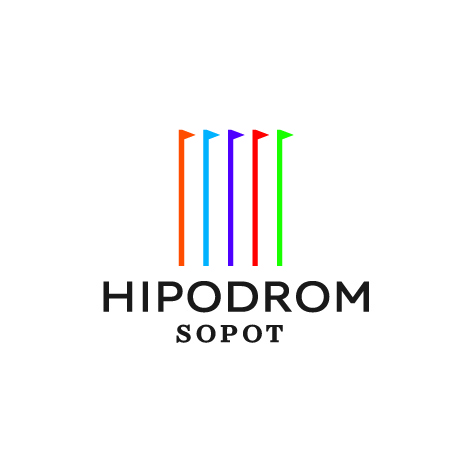 HALOWE ZAWODY REGIONALNEW SKOKACH PRZEZ PRZESZKODY10-11-12 listopada 2017Organizator: 			Hipodrom Sopot sp. z o.o.Godzina rozpoczęcia: 		piątek, sobota 08:00, niedziela po konkursach CSN (może ulec zmianie)Miejsce zawodów: 		HALA POMARAŃCZOWA Hipodrom , Sopot ul. Polna 1.Warunki techniczne: 		parkur - (83x38) kwarc,  rozprężalnia - (48x25) kwarc.Zabezpieczenie medyczne na miejscu.Osoby oficjalneSędzia Główny: 		Agata JarzyckaSędzia WZJ:			Zbigniew Witkowski Członkowie: 		Dariusz Orzoł, Magdalena Florek, Leszek PawlakKomisarz: 			Lech Chrystowski, Katarzyna Bagdzion, Magdalena WilkowskaGospodarz Toru: 		Arkadiusz WeckwertLekarz weterynarii: 		Grzegorz ChajęckiKowal zawodów: 		Adam Czerwiński (690 967 267)Szef Stajni			Aleksandra Włudarczyk (513908511)Otwarcie Księgowości: 	od 09 do godziny po zakończeniu konkursówKonkursy rozgrywane zgodnie z przepisami PZJ.Zgłoszenia: kluby, sekcje i zawodnicy zarejestrowani w WZJ, PZJ. Wymagane dokumenty zgodnie z przepisami PZJ.Zgłoszenia: do środy poprzedzającej zawody lub do wyczerpania limitu przyjmowanych koni.https://zawodykonne.com/zawody/zgloszeniaZapisy do konkursów piątkowych należy zaznaczyć przy zgłaszaniu na www.zawodykonne.com W czwartek w godzinach 18-19 istnieje możliwość korekty zgłoszeń piątkowych.Zapisów na kolejne dni należy dokonać w biurze zawodów najpóźniej 15 minut po zakończeniu ostatniego konkursu dnia poprzedzającego.Wszystkie opłaty muszą zostać uregulowane przed startem. Na konto: PKO Bank Polski S.A.O/POB 73 1440 1101 0000 0000 1146 9353 z dopiskiem: HZRB_11.2017_nazwisko_zawodnika_końIlość boksów ograniczona; stare stajnie max. 77 boksów, plus boksy mobilne. Wielkość boksów w stajniach starych: stajnia nr 1 – 3,5mx2,8m;  stajnia nr 2 2,5mx3,15m;  stajnia nr 3 – 2,65mx3,15m;  stajnia nr 5 3,75mx2,8m;  stajnia nr 6 i 7 3,10mx3,15m. Niektóre stajnie mogą być wyłączone z użytkowania podczas zawodów.Zgłaszając się na zawody, zgłaszający akceptuje warunki stajenne dla koni oraz fakt, iż o przydziale boksów decyduje organizator. Za niewykorzystane boksy opłata nie będzie zwracana.Wjazd od ulicy Łokietka, vis a vis Ergo Arena. Zgłaszając się na zawody zawodnik wyraża zgodę na rozpowszechnianie swojego wizerunku – bez ograniczenia w zakresie czasu, miejsca lub liczby egzemplarzy na wszystkich polach eksploatacji, w tym m.in. w publikacjach na billboardach, plakatach, w reklamie prasowej, reklamie na środkach komunikacji, na stronach internetowych itp.Zgłaszając się na zawody zawodnik, luzak zobowiązuje się do noszenia bezpiecznego trzypunktowego nakrycia głowy, każdorazowo dosiadając konia.Noclegi:Pokoje Gościnne na terenie HipodromuHostel Stacja Plaża; -15%  na hasło HipodromPartner „Plac Rybaków INN”; -15%  na hasło HipodromPark 45 Hotel & Camping Sopot: -10% na hasło HipodromOpłaty Psy na terenie obiektu muszą być trzymane na smyczy, niestosowanie się do tego wymogu będzie karane kwotą 500 zł.Zwroty opłat a wycofanie z zawodówWycofanie do dnia 05.11.2017  – 100% zwrot opłatWycofanie od 06.11.2017 – opłaty nie zostają zwróconeOrganizator zastrzega sobie prawo do zmian w programie zawodów oraz ich odwołania.Za ewentualne kradzieże, wypadki, szkody i zdarzenia losowe powstałe w trakcie trwania zawodów lub podczas transportu organizator nie ponosi odpowiedzialności.Konkursy zostaną rozegrane przy minimum 3 zgłoszonych koniachW przypadku dużej ilości koni, w drugim przejeździe konia w klasie L 2fazowej ogranicza się start tylko do 1 fazy.Nagrody finansowe należy odebrać najpóźniej 21 dni po zakończeniu zawodów, w przeciwnym wypadku zostaną one przeksięgowane na poczet organizacji kolejnych zawodów.Koniowozy i auta z trailerami parkować mogą tylko na parkinkgu do tego wyznaczonym.PROGRAM ZAWODÓWPIĄTEK po CSN SOBOTA 08:00 NIEDZIELA po CSN - Limituje się starty tylko do jednego dziennie.Nagrody: 	klasa L –> N do podziału 100% ze startowego, flo, pucharyDekoracje: 	8 pierwszych parPropozycje Zatwierdzone przez Pomorski ZJ 10.10.2017OpłataKoszt (pln)boks w stajni namiotowej każdy dodatkowy dzień 50 złboks w stajni murowanej nowe stajnie / starekażdy dodatkowy dzień 100 opłata za utylizację odpadów (dla koni nie korzystających z boksów)100 złpodłączenie samochodu do prąduzmiany na opublikowanych listach startowych50 złsiano (balik)słoma (balik)trociny (balot)	NrKlasaRodzaj konkursuArtykułStartowe NagrodyR1LDwufazowy 274.5.330 zł100% startowego do podziału zgodnie przepisami PZJ, na 25% startującychR2PDwufazowy274.5.3  30 zł100% startowego do podziału zgodnie przepisami PZJ, na 25% startującychR3NDwufazowy274.5.330 zł100% startowego do podziału zgodnie przepisami PZJ, na 25% startującychNrKlasaRodzaj konkursuArtykułStartowe NagrodyR4LDwufazowy274.5.330 zł100% startowego do podziału zgodnie przepisami PZJ, na 25% startującychR5PZwykły238.2.130 zł100% startowego do podziału zgodnie przepisami PZJ, na 25% startującychR6NZwykły274.5.330 zł100% startowego do podziału zgodnie przepisami PZJ, na 25% startującychNrKlasaRodzaj konkursuArtykułStartowe NagrodyR7L1Dwufazowy274.5.330 zł100% startowego do podziału zgodnie przepisami PZJ, na 25% startującychR8P1Dwufazowy274.5.330 zł100% startowego do podziału zgodnie przepisami PZJ, na 25% startującychR9NZwykły238.2.130 zł100% startowego do podziału zgodnie przepisami PZJ, na 25% startujących